T.CİZMİR VALİLİĞİ
  Çiğli Fen  Lisesi MüdürlüğüPANSİYON İÇ YÖNERGESİ                                                                                                                                                                                                                                                                         Amaç, Kapsam, Dayanak ve Tanımlar
Amaç
Madde 1 - Bu yönergenin amacı; Çiğli Fen Lisesi pansiyonunda kalan paralı-parasız yatılı öğrencilerle, pansiyonda görevli   tüm personelin yönetimine ilişkin esasları düzenlemektir.
Kapsam
Madde 2 -  Bu yönerge Çiğli Fen Lisesi pansiyonunda kalan paralı-parasız yatılı öğrencilerle, pansiyonda görevli tüm personelin yönetimine, görev yetki ve sorumluluklarına ilişkin temel konuları kapsar.
Dayanak
Madde 3 - Bu yönerge 15/08/1983 tarih ve 6950 sayılı Milli Eğitim Bakanlığına Bağlı Okul Pansiyonları Yönetmeliğinin 10.maddesinin ‘İ’ bendine dayanılarak hazırlanmıştır.
Tanımlar
Madde 4 -  Bu yönergede geçen;
Okul………..; Çiğli Fen Lisesi okulunu,
Pansiyon….; Çiğli Fen  Lisesi Pansiyonunu,
Belletici…...; Çiğli Fen  Lisesi Pansiyonunda belleticilik görevi yüklenenleri,
Öğrenci…...; Çiğli Fen  Lisesi Öğrencisini,
Veli…….…...; Çiğli Fen  Lisesi Öğrenci Velisini,
İdare….….…; Çiğli Fen  Lisesi İdari Kadrosunu kapsar.ZAMAN  ÇİZELGESİ VE UYGULAMASI                                                                                                                                                                                      Öğrenciler İçin Bir Günlük Zaman Çizelgesi ve Uygulaması
Madde 5 - Yatılı öğrencilerin bir günlük zaman çizelgesi ve uygulaması aşağıdaki tabloda sunulmuştur. Zaman çizelgesi                 okul idaresi tarafından değiştirilebilir. Değişiklikler öğretmen ve öğrencilere duyurulur.
Belletici Öğretmenler İçin Bir Günlük Zaman Çizelgesi ve Uygulaması
Madde 6 -  Belletici öğretmenler için zaman çizelgesi ve uygulaması aşağıdaki tabloda sunulmuştur. Zaman çizelgesi okul idaresi tarafından değiştirilebilir. Değişiklikler öğretmenlere duyurulur. Belletmenler bu çizelgelere uygun hareket etmek yükümlülüğündedir.                                                                                                                                                                                                      PANSİYON GÜNLÜK ZAMAN ÇİZELGESİNİN UYGULANMASI
1-) Öğrenciler hafta içi sabah saat 07:15’de, hafta sonu saat 08:30’ da nöbetçi belletici öğretmenler tarafından uyandırılır.
2) 07:15 – 08:00 saatleri arasında öğrencilere el, yüz temizliği yaptırılıp yatakları ve odaları düzelttirilir. Okul kıyafetlerini giyerek kahvaltı ve yoklama için yemekhaneye inmeleri sağlanır. Bu süreç belletici nöbetçi öğretmenler tarafından kontrol edilir.                                                                                                                                                                                                                                                                         3-) 08:00 -08:25 saatleri arasında yemekhanede sabah yoklaması alınır. 
4-) Aynı zamanda 08:00 ile 08:30 saatleri arasında, öğrencilerin kahvaltıları belletici öğretmenler nezaretinde yaptırılarak okula geçmeleri sağlanır.
5-) Saat 08:45’de Pansiyon, içeride öğrenci kalmayacak şekilde boşaltılır. 08:45’ten sonra  yatakhaneye giriş yasaktır. Bu Yasak ders saati bitene kadar (14:55) devam eder.                                                                                                                                                                                                6-) Saat 08:55’de nöbetçi öğretmenler karşılıklı nöbet devir teslimi yaparlar. Hastalık vb sebeple pansiyonda kalan öğrenci sorumlu müdür yardımcısına bildirilir.
7-) Öğle yemeğinin 12:40 –13:05  saatleri arasında belletici- nöbetçi öğretmen nezaretinde, sıra düzenine uyularak                  yenilmesi  sağlanır. Nöbetçi öğretmenler, öğrencilerin yemeklerini yiyerek tabak, kaşık, çatal..vb. lerini masalarda bırakmamalarını, bulaşıkların toplandığı alana götürmelerini sağlama görevlerini tamamladıktan  sonra yemeklerini yerler.
8-) Öğrenciler 13:05 – 14:55 saatleri arasında okulda derse giderler.
9-) 15:00 – 15:15 saatleri arasında nöbetçi belletici öğretmenler  tarafından ilk yoklama (okuldan dönüş yoklaması) etüt salonlarında alınır. Varsa okuldan dönmeyen veya yoklamaya katılmayan öğrenciler belirlenir ve nedenleri araştırılarak  rapor edilir.                                                                                                                                                                                                                                                   10-) Öğrenciler 15:15 – 18:00 saatleri arasında, okul sınırları içinde serbest zaman faaliyeti yaparlar.(Dinlenme,  kitap  okuma, banyo, çamaşır...vb. gibi)                                                                                                                                                                                                                                                        11-) 18:00 – 18:30  saatleri arasında, akşam yemeğinin belleticiler nezaretinde yenmesi sağlanır.
12-) 18:30– 19:25 saatleri arasında öğrencilerin yemek sonrası temizlikleri yaptırılıp etütleri için ders araç ve gereçleri belletici tarafından hazırlattırılır. Bu süre içerisinde nöbetçi öğrencilerin yemekhane temizliğini yapmaları sağlanarak yemekhanenin kapısı kilitlenir.
13-) Pansiyon öğrencilerinin etüt saatleri aşağıdaki gibidir.
-19:30  - 20:45 -  1. Ve 2 Etüt  (Blok)
-20:45  - 21:15 -  Dinlenme ve ara öğün                                                                                                                                                                                         -21:15  - 22:00 - 3 Etüt
      Etütlerde nöbetçi belletici öğretmenler, öğrencilerin başında bulunur. Etüt için; öğrencilerin ders araç ve gereçleriyle etüt salonunda bulunmaları sağlanır. Bu süre içinde öğrencilere derslerinde yardımcı olunmalıdır. Etüt yoklamaları mutlaka nöbetçi belletici öğretmenler tarafından bizzat yapılmalıdır. Etüt verimini, çalışma ortamı düzenini, sessizliği, öğrencilerin zaman çizelgesine uyumunu belletmen öğretmenler sağlamalıdır.
14-) 21:15 ‘de pansiyon giriş kapısı ve ara öğün için açılmış olan yemekhane kapısı kilitlenir.                                                                                                  15-) 21:15 – 22:00 saatleri arasında 3. Etüt yapılır.                                                                                                                                                                                            16-) 22:00’da öğrenciler etüt masalarını temizledikten sonra salondan nöbetçi öğretmenlerin kontrolünde ayrılırlar.                                                                                                                                                                                                                     17-) Saat 22:00-22.45 arasında öğrenciler şahsi temizlik ve yatma hazırlıklarını yaparlar. Bütün öğrenciler  22:45 - 23.00 saatleri arasında odalarında yoklama için hazır olurlar. Nöbetçi -belletmen öğretmenler  tüm öğrencilerin yatmalarını sağlayarak yat yoklamasını bizzat alırlar. Yat yoklamasından sonra  ışıklar söndürülür.
18-) Gerekli son güvenlik önlemlerinin (Elektrik, ısı, dış kapılar vb.) alınıp, alınmadığı kontrol edilerek saat  23:00’ da öğrenciler yatmış olurlar.. Bu saatten itibaren koridorlarda öğrenci gezmez ve yüksek sesle konuşamaz, telefon görüşmesi yapamaz.  Başkasına rahatsızlık vererek bu kurala uymayan öğrencinin telefonu elinden alınır ve gerekli işlem yapılır.    Nöbetçi Belletici öğretmenin görevi gece boyunca devam  eder.
19-) Etüt saatinden sonra, özellikle 12. Sınıflar olmak üzere, ders çalışmak isteyen öğrenciler nöbetçi belletici öğretmenlerin izni ve kontrolü dahilinde saat 24:00’e kadar etüt salonlarında ders çalışabilirler.                                                                                                                          20-) İsteyen öğrenciler Cuma ve Cumartesi günleri, 19:00 – 22:45 saatleri arasında televizyon izleyebilir veya serbest çalışabilirler.                                                                                                                                                                                                                                              21-) Hafta sonu -Cumartesi saat 09:00 -17:30 / 18:30 arası öğrencilere ihtiyaçlarını karşılamak için çarşı izni verilir.              Pazar günü çarşı izni yoktur ancak öğrencilerin katılmaları uygun görülen sosyal faaliyetler ve dershane çalışmaları için Okul Müdürü veya Pansiyondan Sorumlu Müdür Yardımcısından yazılı izin alınır/ verilir.                                                                                                                                                                                                           21-) Evci izin dönüşü Pazar günü en geç saat (kış) 17:30/ (Yaz) 18:30 dur. Bu saatlere uymayan   öğrencilerin durumu tutanakla tespit edilir. Bu öğrencilerin, okul idaresi tarafından, evci ve çarşı izinleri iptal edilebilir.
  TATİL GÜNLERİ UYGULAMALARI
1- Cumartesi ve Pazar günleri pansiyon binasında daima nöbetçi belletmen öğretmen bulunması esastır. Tatil günlerinde, nöbetçi olduğu güne denk gelen Merkezi sınavlarda, öğretmenler nöbet yerlerinde bulunmaları gerektiğinden, sınav görevi almamaları gerekmektedir.
2- Tatil günleri Cuma akşamı saat 14:55’te başlar, Pazar (kış) 17:30/ (Yaz) 18:30’da biter. Cuma ve Cumartesi günleri etüt yapılmaz.
3- Nöbetçi Belletici öğretmenler tarafından Pazar günü evci izin dönüşleri titizlikle takip edilir, öğrencinin geliş saati evci izin defteri ve evci izin listesine yazılır. Geç gelmeler durumunda aileyle irtibata geçilir.NÖBETLERLE İLGİLİ HUSUSLAR                                                                                                                                                                                                                Pansiyon nöbeti iki grupta yapılır. Bunlar:                                                                                                                                                                                                           **Nöbetçi belletici öğretmen nöbeti                                                                                                                                                                                                     **Nöbetçi öğrenci nöbeti                                                                                                                                                                                                                                                                                                                                                                                                                                                                NÖBETÇİ BELLETİCİ ÖĞRETMEN NÖBETİ
Nöbet Süresi
Madde 7 - Belletici öğretmenler 24 saat süre ile nöbet tutarlar. Nöbetler sabah saat 09:00’da başlar,   ertesi gün saat 09:00’da sona erer.
Nöbet Devir Teslimi
Madde 8 -  Nöbeti sona eren nöbetçi belletici öğretmenler  yoklama  evraklarını, nöbet defterini, varsa nöbeti ile ilgili tuttuğu  tutanakları, pansiyon anahtarlarını müdür yardımcısına teslim edip nöbeti sırasında karşılaştığı aksaklıkları, problemleri müzakere ederek nöbetini sona erdirmiş olur.
Madde 9 - Yeni belletici nöbetçi öğretmenler yoklama evraklarını, nöbet defterini, pansiyon anahtarlarını müdür yardımcısından teslim alarak görevine başlar.
 Nöbet Sırasında İş Bölümü
Madde 10 - Nöbetçi-Belletici öğretmenler, işlerin daha tertipli, düzenli yürütülmesi görevlerinde ihmallerin önlenmesi için aralarında işbirliği ve işbölümü ilkelerine riayet ederek görev paylaşımı yaparlar.                                                                                                                                                        Belleticilerin Kalacağı Yerler
Madde 11 -  Nöbetçi-Belletici öğretmenler, nöbetlerinde; kendileri için  ayrılan odalarda kalır. Uygun sayıda oda varsa her öğretmen kendisi için ayrılan odada yatar, oda sayısının uygun olmadığı durumlarda her iki nöbetçi belletici öğretmen de  aynı odada kalırlar.                                                                                                                                                                                                                                                                   NÖBETÇİ - BELLETİCİ ÖĞRETMENLERİN GÖREVLERİ
Madde 12-  Öğretmenlerin nöbetçi olduğu günlerde başlıca görevleri şunlardır:
 1-Nöbetçi -belletici öğretmenlerin nöbet saati 09.00’da başlar, ertesi gün saat 09.00’da biter.
 2-Nöbet, bir önceki nöbetçi- belletici öğretmenlerden, pansiyonun tümü kontrol edilerek teslim alınır ve durum  nöbet defterine yazılır.                                                                                                                                                                                                                                                    3- Günlük zaman çizelgesini uygular……….( EK – 1, EK – 2 )        4- Pansiyon temizliğinin genel kontrolünü yapar.
5- Belletici öğretmenler geçerli sebep olmadıkça (hastalık vb) nöbet yerlerinden kesinlikle ayrılamazlar. Nöbet yerinden geçerli bir sebeple ayrılan belletici, sorumlu müdür yardımcısına haber vermekle yükümlüdür.                                                                              6- Nöbet esnasında rahatsızlanan öğrenciye hastanede mutlaka bir belletici öğretmen refakat eder. Acil durumlarda pansiyon müdür yardımcısı haberdar edilir.
7- Etüt esnasında nöbetçi- belletici öğretmenler mutlaka etüt salonlarında bulunurlar.
8-İlk yoklama, etüt yoklamaları,  yat yoklaması ve ertesi sabah yoklaması olmak üzere bütün yoklamalar (toplam5 yoklama) bizzat nöbetçi- belletici öğretmenler tarafından uygun yerlerde alınacaktır. Özellikle yat yoklamaları yatakhane kapısı kilitlendikten sonra alınır.
9-Hafta içi saat 08.45’te bütün öğrenciler pansiyonu boşaltmadan, belleticiler pansiyonu terk edemez. Hastalık vs gibi nedenlerle okula gidemeyen öğrenciler pansiyondan sorumlu müdür yardımcısına bildirilir.
10-Pansiyonlarda kalan öğrencilerin ders saatleri dışında eğitimleri ile ilgilenir.
11-Öğrencilerin çalışma zaman ve yerlerinde, etütlerde sessizce ders çalışmaları sağlanır ve gerektiğinde onların çalışma sırasında derslerde karşılaştıkları güçlüklerin çözümüne yardımcı olur.
12-Yemekhane ve yatakhanede öğrencilerin başında bulunarak vaktinde yatıp kalkmalarını, düzenli bir şekilde yemek yemelerini sağlar.
13- Çamaşırlar ve banyo işlerinin zamanında ve düzenli olarak yapılmasını sağlar. Etütlerden sonra kesinlikle çamaşır yıkanmaz, banyo yapılmaz.
14-Etüt aralarında öğrencileri gözetimi altında bulundurur ve ara öğünlerin düzenli dağıtılmasını sağlar.
15-Pansiyonla ilgili hizmetlerin, okul idaresince tespit olunan iç yönerge hükümlerine göre yürütülmesini sağlar.                                                              16-Pansiyona gelen ve gidenlerin kim olduklarını öğrenip, durumları ile ilgilenir.                                                                                  17-Pansiyon eşyasını korumaya dikkat eder, ilgililerin haberi olmadan eşyanın okul dışına çıkarılmasını önler.
18-Pansiyon nöbet defterine nöbeti ile ilgili hususları yazar.                                                                                                                                                                                                          
19-Günlük  yiyeceklerin tartılarak ambardan tabelaya göre çıkartılmasında, dışarıdan gelen yiyeceklerin muayenesinde hazır bulunur.                                                                                                                                                                                                                                                             20- Nöbetçi-belletici öğretmenler yemeklerini yemekhanede öğrencilerle birlikte yerler. 
21-Mutfakta günlük tabela dışında yemek çıkmaz. İdareci ve öğretmen dahil herkes tabelada hangi yemek varsa onu yemekle yükümlüdür.
22-Önemli disiplin olaylarında durumu okul idaresine zamanında bildirir.                                                                                                                                                                                                                                   23-Çarşı izinleri ile ilgili iş ve işlemleri yapar.
24-Pansiyon öğrencisine doktor tarafından önerilen ve hemşireye teslim edilmiş olan ilaçların, hemşirenin verdiği dozlarını öğrencilere kontrollü olarak verir.                                                                                                                                                                                                                                                25-Sosyal, sportif ve kültürel faaliyetlerle ilgili kendisine verilen iş ve işlemleri yapar.                                                                                                                     26-Nöbetçi öğrencilerin zamanında görev yerlerine gitmelerini ve görevlerini gereği gibi yapmaları hususunda genel kontrollerini yaparak gerekli direktifleri verir.                                                                                                                                                                                                                                                                                                                                                                                                                                              27-Öğrencilerin mevcut talimatnamelere uygun hareket etmelerini sağlar.                                                                                                                                             28-Kendilerine verilen sorumluluk bölgelerinde her türlü öğrenci faaliyetini, pansiyon binası ile ilgili her türlü denetimi ve kontrolü (yemekler, merdivenler, etüt salonları, öğrenci giriş çıkışı, yatakhaneler, ranza ve dolaplar,  lavabo, banyolar vb.) nöbet günlerinde daima yapmak, aksaklıkların önüne geçmekle yükümlüdür.                                                                                                                                                                             29-Binada tehlike oluşturabilecek bölgeleri (sigorta, priz, kalorifer tesisatı, su vanaları, mutfak ve bölgesi, elektrik şalterleri vb.) nöbeti süresince daima kontrol ederek, çıkabilecek aksaklıkları gidermeye çalışır veya rapor eder.                                                                                                          30-Sabah Saat 09.00’dan nöbetini devredeceği ertesi gün saat 09.00’a kadar pansiyonda, öğrenci ve bina ile ilgili her türlü idari ve denetimsel faaliyet ve işlemlerden, öğrencilerin tüm etkinliklerinden, nöbetçi- belletici öğretmenler sorumludur.                                                                                                                                                                                                                 Sağlıkla ilgili  tedbirler kapsamında alınan önlemlerin titizlikle uygulanmasından sorumludurlar.   PANSİYON NÖBETÇİSİ /NÖBETÇİ ÖĞRENCİ NÖBETİ (TEMİZLİK -  YEMEKHANE)
Madde 13 – Pansiyon işleri müdür yardımcısı tarafından yemekhane ve mutfak işlerinde yardımcı olmak üzere yatılı öğrenciler arasından, bir günde (bir kız, bir erkek olmak üzere) en fazla iki öğrenci (12. Sınıflar hariç) nöbetçi olarak görevlendirilir.                                                                                                                                                                                                          YEMEKHANE  ÖĞRENCİ  NÖBETİ  ESASLARI VE GÖREVLERİ ŞUNLARDIR.
 Nöbet çizelgesi pansiyon işleri müdür yardımcısı tarafından aylık olarak hazırlanır, pansiyondaki duyuru panosuna asılır.                                                                                                                                                                                                             1-On ikinci sınıflar sınav hazırlıkları nedeniyle nöbet dışında bırakılır.
2-Bir günde en fazla (bir kız, bir erkek olmak üzere)  iki öğrenci nöbet tutar.                                                                                                                                                                                                     3-Nöbetçi öğrencilerin çalışma süresi sabah kahvaltısından yarım saat önce başlar, akşam yemeğinden sonra yemekhane temizliği sonunda son bulur.                                                                                                                                                                                                                                                                         4-Öğrenciler nöbetçi oldukları gün, e-okul sistemine “nöbetçi” olarak kaydedilecekleri için devamsızlıktan sayılmaz.                                                                                                                                                                      5-Nöbetçi öğrenciler, Müdür Yardımcısından izin alarak sınavlara katılabilirler. Sınav bitiminde görevleri tekrar dönerler.
6-Öğrenciler nöbet yerlerini izinsiz terk etmezler.
7-Öğrenciler nöbetleri olduğu günlerde çarşı ve evci iznine çıkmazlar.
8-Öğrencilerin yemekhane nöbetçisi olduğu günlerde başlıca görevleri şunlardır:
a)Yemek dağıtımına yardımcı olmak,
b)Yemekhane ve mutfakta masa, sandalye, tabak, çatal, bıçak, bardak vb. malzemenin temizlik ve tertibinde görevlilereyardım etmek. Mutfağa işi olmayan kimselerin girişini önlemek,
c)Mutfağa gelen malzemenin, mutfağa taşınmasına yardımcı olmak,d)Her öğünden sonra yemekhanenin genel temizliğini ve paspasını yapan görevlilere yardım etmek, masaları temizlemek,
e)Yemekhanede ve mutfakta bulunan çöplerin boşaltılmasında görevlilere yardım etmek,
f)Yemekhanede karşılaştığı sorun ve aksaklıkları pansiyon başkanı, nöbetçi -belletici öğretmen ve pansiyon müdür  yardımcısına bildirmek,
g)Okul yönetimince ve nöbetçi belletici öğretmenlerce verilen diğer iş ve işlemleri yapmak.   ETÜTLER
Etüt süresi ve Planlaması
Madde 14- Etütler, pansiyonda öğrencilere ayrılmış etüt odalarında yapılır. Okul idaresi etütlerin süresini ve saatlerini öğrencilere ders yılı başında duyurur.                                                                                                                                                                                                            Madde 15- Bir günde 3 ders saati etüt yapılır. Etütler, 45 dakika ders, 30 dakika dinlenme olarak planlanır veya blok şeklinde yapılabilir. Okul idaresi gerekli gördüğü durumlarda sabah etüdü ekleyebilir.                                                                                                                                                   Madde 16- Cuma ve Cumartesi akşamları etüt yapılmaz. Resmi tatillerin dışındaki tüm zaman dilimlerinde etüt yapılması zorunludur. Değişik sebeplerle yapılamayan etütler idarenin uygun gördüğü vakitlerde telafi edilebilir.
Madde 17- Etütlerin başlama ve bitiş saatleri ekteki çizelgelerde verilmiştir. Bu zaman çizelgesi şartlara göre okul idaresi tarafından değiştirilebilir……….  ( EK – 1, EK – 2 )                                                                                                                                                                                                               Etüt Sırasında Dikkat Edilmesi Gereken Hususlar
Madde 18- Nöbetçi-Belletici öğretmenler, etütlerin düzenli yürütülmesi için aşağıda belirtilen hususlara dikkat eder.               Etüt Sırasında;
1-Etütler etüt salonlarında yapılır.
2-Her öğrenci etüt salonunda kendisine ayrılan masada etüde girmek zorundadır. Her öğrenci bireysel çalışır.
3-Yatakhane kapıları, yemekhane kapıları, pansiyon dış kapısı kapalı tutulur.
4-Öğrencilerin yiyecek ve içecek tüketmelerine izin verilmez.
5-. Öğrencilerin etüt salonlarına cep telefonu ile girmelerine izin verilmez.                                                                                                                                                                                                                                                                                   6-Öğrencilerin gürültü yapmaları önlenir.                                                                                                                                                                                           7-Nöbetçi- belletici öğretmenlerin hepsi etüt salonlarında bulunur. Öğrenciler gözetim altında tutulur.                                                                                          8- Nöbetçi- belletici öğretmen, yoklamayı kendisi alır.
9-Öğrencilerin derslerle ilgili karşılaştıkları güçlüklere yardımcı olunur.
10-Uyarılara rağmen etütlere girmeyen veya girdiği halde uyarılara uymayan öğrencilerin durumları tutanakla tespit edilir.
11-Nöbetçi -belleticilerin uygun görmesi halinde hasta olan ve kendisini iyi hissetmeyen öğrencilerin odasında kalarak dinlenmesine izin verilir. Öğrenci gözetim altında tutulur.
12-Etüt bitiminde etüt salonu düzgün bırakılır.
Etüt Sonrası Çalışma
Madde 19- Üniversiteye hazırlık, ödev, proje vb. çalışmalarda bulunan öğrencilere saat 24:00’e kadar etüt salonlarında çalışmalarına izin verilir.    YOKLAMALAR
Etüt Yoklaması
Madde 20- Günlük Yoklaması Listesinde, etütler için ayrılmış olan bölümde, etütte bulunmayan öğrencilerin isimlerinin karşılarına (-) yazılır. Etüt yoklamasında aşağıda belirtilen hususlara dikkat edilir:
  1-Her etüt için bir yoklama alınır.
2-Yoklama nöbetçi -belletici öğretmenler tarafından alınır.
3-Yoklamada bulunmayan öğrenciler tespit edilerek durumları araştırılır.
 Yatakhane Yoklaması
Madde 21- Günlük Yoklama Listesinde “yat yoklaması” olarak ayrılmış olan bölüme,  odalarda bulunmayan öğrencilerin isimlerinin karşılarına (-) yazılır. Yatakhane yoklamasında aşağıda belirtilen hususlara dikkat edilir:
1-Belirtilen saatte odalarda alınır.
2-Nöbetçi- belletici öğretmen tarafından alınır.                                                                                                                                                                                                 3-Yoklama saatinde bütün öğrenciler kendi odalarında ve yataklarının başında bulunmak zorundadır.
4-Öğrencilerin yer değiştirmemelerine dikkat edilir.                                                                                                                                                                                  5- Odasında bulunmayan, yoklamaya bilerek katılmayan, yoklama esnasında yer değiştiren, yanlış bilgi ve  beyanda bulunan öğrencilerin durumları tutanakla tespit edilip ilgili müdür yardımcısına bildirilir.
6-Yoklamada bulunmayan öğrenciler tespit edilerek durumları araştırılır.
7-Araştırmalar sonucu pansiyonda bulunmayan, izin listesinde adı bulunmayan, yoklama belgesinde izinli görülmeyen,  izinsiz ayrıldığı tespit edilen öğrenciler için Sırası ile: öğrenci – ailesi – polis/jandarma telefonla aranır. Araştırmalar sonucu nerede olduğu belirlenemeyen öğrencilerin durum tutanak altına alınır. İlgili Müdür Yardımcısına bilgi verilir.
8-Yoklama esnasında belletici öğretmen, öğrenci dolaplarına bakabilir.
Madde 22-  Yoklama saatleri aşağıdaki çizelgelerde belirtilmiştir. Bu zaman çizelgesi zamana göre okul idaresi tarafından değiştirilebilir. Değişiklikler öğretmenlere duyurulur. Belletici öğretmenler ihtiyaç duyduğunda belirlenen saatler dışında da yoklama alabilir……………( EK – 1, EK – 2 )        YEMEKLER, YEMEKHANE VE MUTFAK
Madde 23-Sabah kahvaltısı, öğle ve akşam yemeklerinin saat ve süreleri aşağıdaki çizelgelerde verilmiştir. Bu zaman           çizelgesi şartlara göre okul idaresi tarafından değiştirilebilir. Değişiklikler öğretmenlere duyurulur. Nöbetçi-belletici öğretmenler bu çizelgelere uygun hareket etmek yükümlülüğündedir…………….( EK – 1, EK – 2 )                                                                                                                                                                                                                                          Madde 24-Yemekhanede işlerin tertipli, düzenli, kontrollü yürütülüp, herhangi bir aksaklığa ve ihmale yer verilmemesi için  şu hususlara dikkat edilmelidir:
1.Nöbetçi- belletici öğretmenler mümkünse yemek saatinden önce yemekhanede bulunmalı.
2.Yemekhane düzeni kontrol edilmeli, aksaklıklar giderilmeli (masaların ve sandalyelerin düzeni, servisin açılışı, yemek artıklarının döküleceği kovalar, yemeklerin servise hazırlanması, yemek dağıtımı yapanların tertip ve düzeni, tabldot, kaşık, çatalların temizliği vb.)
3.Yemekler verilmeden tadılarak kontrol edilmeli.
4.Öğrenciler belirlenen zaman diliminde yemekhaneye alınmalıdır. Yemekhane günde üç defa yemek saatlerinde açıktır. Bu saatler dışında öğrencilerin yemekhaneye girmeleri yasaktır.
5.Öğrencilerin sessiz olmaları sağlanmalı.                                                                                                                                                                                                       6.Öğrencilerin belirlenen yerlerde düzgün sıraya girmeleri sağlanmalıdır.                                                                                                                                                                                                                        7.Yemek sırası gözetim altında tutulmalı sıra ihlalleri önlenmeli.                                                                                                                                                8.Yemeklerin dengeli dağıtılması sağlanmalı.                                                                                                                                                                                        
9.Mutfak kısmına öğrencilerin girmesi engellenmeli.
10.Nöbetçi- belletici öğretmenler, tüm öğrenciler yemek aldıktan sonra yemek almalı.
11.Öğrencilerin büyük bir çoğunluğu yemekhaneden ayrılmadan, nöbetçi- belleticiler yemekhaneden ayrılmamalı, en az biri yemekhanede bulunmalı.
12.Yemek bitiminde, yemekhane nöbetçileri kontrol edilmeli ve yemekhane temizliği konusunda uyarılmalı.
13.Özellikle sabahları öğrencilerin kahvaltı saati ve süresine dikkat edilmeli.
14.Akşamları öğrencilerin etütlere hazırlık yapabilmeleri için yemek saati ve süresine dikkat edilmeli, yemeğini yiyen öğrencilerin yemekhaneyi terk etmeleri, diğerlerinin acele davranması için uyarılarda bulunulmalı.
 Yemek Numunesi
Madde 25-Her öğün, aşçı tarafından alınan yemek numunesi, nöbetçi-belletici öğretmen tarafından kontrol edilir, yemek numunesi tutanağı aşçı ve belletmen tarafından imzalanır,72 saat saklanır.ÖĞRENCİ  İZİN  İŞLEMLERİ - HABERLEŞME
Çarşı İzinleri
Madde 26 –
1-Evci iznine çıkmayan öğrenciler ihtiyaçlarını karşılamak için hafta sonu (Cumartesi günü) saat 09: 00 ile 17:30 arasında çarşı iznine çıkabilirler. Resmi tatil günlerinde, idarenin izni dahilinde, çarşıya çıkabilirler. Hafta içi ve Pazar günleri, zaruri durum oluşması halinde, öğrenci velisinin dilekçesi ve idarenin izni ile, belirlenen saat aralığında gidip gelmek şartıyla,  çarşıya çıkabilirler.                                                                                                                                                                                                                                         2-Çarşı iznine çıkmak isteyen öğrenciler, Cuma günü akşamı, İlgili müdür yardımcısının hazırlayarak nöbetçi öğretmene verdiği çarşı izinleri için düzenlenmiş listeye adının- soyadının bulunduğu satıra, çarşıya çıkış ve  dönüş saatini yazarak imzaladıktan sonra Cumartesi günü çarşıya çıkabilir.                                                                                                                                                                                                                                              3- Çarşı dönüşünde öğrenci tanzim edilen listeyi dönüş saatini belirterek imzalar.
4- Çarşıdan dönüşte, hangi sebeple olursa olsun, gecikecek olan öğrenciler durumu nöbetçi belletmene iletir.
5-Nöbetçi- belletici öğretmenler geç gelen öğrencileri tespit ederek, bir tutanakla okul idaresine bildirir.                                                                              6- Öğrenciler çarşıda kendilerine yakışan şekilde davranır. Öğrenciler girmesi uygun olmayan mekânlara giremezler.
7- Uyarılara rağmen çarşı izninden zamanında dönmeyen, beyan ettiği yerler dışında görülen, çarşıda öğrenciye yakışmayan hal ve hareketlerde bulunan öğrenciler bir tutanakla birlikte disiplin kuruluna sevk edilir.
Okul idaresi gerekli gördüğü durumlarda çarşı izinlerini sınırlayabilir.                                                                                                                                                           Madde 27 - Çarşı izin süresi Cumartesi günü 09:00 –17:30 Kış  Dönemi / 09:00 – 18:30 yaz dönemi saatleri arasındadır. Okul idaresi çarşı izin süresini mücbir sebepler dolayısıyla değiştirebilir. Değişiklikler zaman çizelgesiyle ilgililere duyurulur. Diğer günlerde ise belirlenen saatler arasındadır.                                                                                                                                                                                                                            Evci İzinleri
Madde 28 -Evci izni, velinin muvafakati alınmak suretiyle, Cuma günü son ders bitiminden Pazar günü saat 17:30 ‘a kadar il sınırları içinde veya öğrencinin geliş gidiş yapabileceği il sınırları dışına, velisinin belirttiği adreste izin kullanmasıdır. Cumartesi ve Pazar günleri evci izin talepleri kabul edilmez.                                
Madde 29 -Evci izin süresi Cuma günü son ders saatinden başlar Pazar günü saat 17:30’da sona erer. Öğrencisinin pansiyona Pazartesi günü giriş yapmasını isteyen veli gerekçeli talebini bir dilekçe ile idareye bildirir.   Bu süre şartlara göre okul idaresi tarafından değiştirilebilir. Değişiklikler ilgililere duyurulur.                                                                                                                                                                                  Madde 30 –Hafta sonu izne çıkacak yatılı öğrenciler, Perşembe günü mesai saati bitimine kadar velinin  gönderdiği izin dilekçesi ile ilgili Müdür yardımcısı tarafından belirlenerek liste oluşturulur. Oluşturulan liste Perşembe akşamı nöbetçi belletici   öğretmenlere teslim edilerek, öğrencilere imzalattırılması sağlanır. Velisi il dışında olan veya okula gelemeyecek durumda olan öğrencilerin evci izinleri, velinin durumu açık ve net bir şekilde belirten dilekçeyi okul idaresine e-posta ile ulaştırması ya da bu mümkün değilse idareci ile telefon  görüşmesi yapılması yoluyla da sağlanabilir.
 *Evci izin dönüşünde öğrenciler nöbetçi– belletici öğretmendeki  “Evci İzin Listesi” ndeki “dönüş” bölümünü imzalarlar.                                                                                                                                                                                                                                         *Velisi tarafından evci izin dilekçesi gönderilmemiş olan öğrenciler evci iznine çıkamazlar.                                                                                                                      Evci izinleriyle ilgili aşağıdaki hususlara dikkat edilir:
1-Evci izinleri hafta sonu, dini ve milli bayramlarda kullanılır.                                                                                                                                                  2- Okul idaresi lüzum gördüğü durumlarda evci izinlerini iptal edebilir.                                                                                                                     3- Yoğun kar-yağmur yağışı, aşırı soğuk havalarda, deprem ve sel felaketlerinin olduğu durumlarda idare öğrencilerin tüm izinlerini iptal edebilir.
4- Öğrenciler, zorunlu bir sebep olmadıkça,  hafta içi, ders vakitlerinde evci izni kullanamaz.
5- Öğrenci, beyan ettiği zaman içinde evci izninden dönmek zorundadır.
6- Okul idaresinin izni olmadan veli veya öğrenci evci iznini uzatamaz.
7- Zorunlu sebepler dolayısıyla uzatılan izinlerde okul idaresi bilgilendirilir.
8- Öğrenciler evci izin kâğıdını ve evci izin defterini imzalamadan pansiyondan ayrılamaz.
9-Evci izinleri, anne-baba ve birinci dereceden akrabaların dışındaki kişilerin evlerinde geçirilemez.
10-İzinsiz eve giden, evci iznini mazeretsiz uzatan, ders günlerinde evci izni kullanan, evci izin belgesini tam ve doğru doldurmayan, sahte evrak kullanarak izin süresini uzatan öğrenciler disiplin kuruluna sevk edilir.
Madde 31-Evci izin formları her yıl yenilenir. Evci izni sırasında doğabilecek her türlü aksaklıkta veli, öğrencinin evci çıktığı adresteki velisi ve öğrencinin kendisi sorumludur.                                                                                                                                                                                                                   İzinden Geç Dönme Veya Dönmeme
Madde 32 - Çarşı veya evci izninden geç dönen veya dönmeyen öğrencilerin durumları:
1- Öğrenciye telefonla ulaşılmaya çalışılır. Ulaşılamadığı takdirde,
2- Velisine ve yakınlarına ulaşılmaya çalışılır. Herhangi bir şekilde öğrencinin nerede olduğu tespit edilmediği durumlarda polise/ jandarmaya haber verilerek kayıp ilanında bulunulur. Tüm bu gelişmeler bir tutanakla imza altına alınır.
Madde 33-İzin müddetini okul idaresinden habersiz geçiren öğrenci hakkında “Ortaöğretim Kurumları Ödül ve Disiplin Yönetmeliği “ne göre işlem yapılır.
Madde 34 -Hafta sonu nöbet görevi olan öğrencilere izin verilmez.                                                                                                                                             HABERLEŞME
Madde 35-Öğrenci; ders saatleri, etüt saatleri ve yat saatleri dışında telefonla görüşme yapabilir. Diğer zamanlarda telefonu kapalı olmak zorundadır. Öğrenci görüntü ve ses kaydı yapan cep telefonunu, amacı dışında kullanması durumunda telefonuna el konulur ve kontrol edilir. Kaybolan cep telefonlarında sorumluluk tamamen öğrenci ve veliye aittir. Ders esnasında, etütlerde ve yatılı öğrenciler gece 23:00’ ten sonra cep telefonları kapalı tutulacaktır. PANSİYON  YÖNETİMİNDE  ÖĞRENCİ  GÖREVLERİ
PANSİYON  ÖĞRENCİ  BAŞKANI  SEÇİMİ
Madde 36 -Yatılı kalan öğrenciler arasından, Ekim ayının birinci ve ikinci haftasında, her sınıf devresinde bir başkan, bir  başkan yardımcısı olmak üzere toplam sekiz kişiden oluşan pansiyon öğrenci meclisi seçimi yapılır. Seçim süreci aşağıda belirtilen şekilde yürütülür.
1-Seçim ile ilgili tüm iş ve işlemler, pansiyon işleri müdür yardımcısı tarafından yürütülür.
2-Ekim ayının ilk gününde “öğrenci meclisi seçimi takvimi” hazırlanarak duyuru panosuna asılır. Bu takvim,  tüm iş ve işlemlerin Ekim ayının ilk iki haftasında bitirilmesi öngörülerek hazırlanır. Bu takvimde aday dilekçelerinin alınma tarihleri, sandıkların kurulacağı yerler, seçim görevlileri, seçim kuralları gibi bilgiler yer alır.
3-Okul müdürü, müdür başyardımcısı, rehber öğretmen, pansiyon işleri müdür yardımcısından oluşan aday değerlendirme kurulunda aday dilekçeleri değerlendirilerek seçime katılacak kesin aday listesi oluşturulur.                                                                                                                                                                         
4-Gündüzlü öğrenciler aday olamazlar, oy kullanmazlar.                                                                                                                                                                                                5-Disiplin cezası alanlar, okul ve etüt devamsızlığı bir yılda toplam 10 günü geçenler (bu devamsızlık tespiti için bir önceki yılın kayıtları baz alınacak, 9.Sınıflar bu şartın dışında tutulacak) ile aday değerlendirme kurulunca adaylığı reddedilenler aday olamazlar.6- Belirlenen tarihte oy kullanma işlemi gerçekleştirilir.7- Oyların sayımı adaylar eşliğinde, değerlendirme kurulu tarafından yapılır.
8- Oyların eşitliği durumunda aday değerlendirme kurulunun kararı esas alınır.
9- En yüksek oyu alan aday başkan, ikincisi başkan yardımcısı olarak kabul edilir.                                                                              Meclis Üyelerinin Görevleri
Madde 37-Meclis üyeleri kendi sınıf devrelerindeki öğrencilerin başkanı ve sorumlusudur. Asli görevleri kendi sınıf devrelerindeki öğrencilerin her türlü sorunlarını meclise taşımak ve çözüm aramaktır.
PANSİYON  ÖĞRENCİ  BAŞKANI  TALİMATI
Pansiyon öğrenci başkanı bütün öğrencilerin temsilcisidir.  Eğitim ve öğretim yılı başında gizli oyla kızlar için ayrı, erkekler için ayrı olmak üzere bütün öğrenciler tarafından seçilir. Pansiyon başkanı; pansiyonun sağlıklı işleyişini takip etme ve okul idaresi, nöbetçi öğretmen ve belleticilerden aldığı talimatlar doğrultusunda pansiyonun işleyişinden sorumludur.  Pansiyon Öğrenci Başkanı;
1-Oda başkanının görevlerini kontrol etmek, oda talimatının uygulanmasını sağlamak, aksaklıkları okul idaresine bildirmek,
2-Etüt başkanının görevlerini kontrol etmek etütlerin zamanında ve sağlıklı yapılmasını sağlamak, aksaklıkları okul idaresine bildirmek.
3-Pansiyon genel düzeninin sağlanmasında, korunmasında okul idaresine ve belletici öğretmenlere yardımcı olmak,                                                                                                                                                                                                                              4-Yatılı öğrencilerle okul yönetimi arasında irtibatı sağlamak,5-Okul idaresinin gerekli görüldüğü hususları yatılı öğrencilere duyurmak, 
6-Öğrencilerin isteklerini müdür yardımcısına bildirmek,
7-Pansiyonda giderilmesi gereken aksaklık ve eksiklikleri kontrol ve tespit ederek nöbetçi- belletici öğretmenlere ve müdür yardımcısına bildirmek,                                                                                                                                                                                              Görevlerinin yanı sıra;                                                                                                                                              
8-Düzen ve işleyişle ilgili bütün yönergelerin yürütülmesinden sorumludur.                                                                                                                                                                          9-Pansiyon başkanı belletici öğretmenlere ve müdür yardımcısına karşı sorumludur.                                                                                                                 10- Pansiyon başkanının görevi başında bulunamadığında görevi başkan vekili yürütür.                                                                                                                                                             ETÜT BAŞKANI GÖREV TALİMATI
Her etüt salonunda bulunan öğrenciler arasından okul yönetimince bir öğrenci etüt başkanı olarak görevlendirilir. Ayrıca  bir başkan vekili de görevlendirilir.
1-Etüt zaman çizelgesinin uygulanmasını sağlar.
2-Etüt yoklamasını yaparken nöbetçi-belletici öğretmen yardımcı olur. Etüt çalışmasına gelmeyen öğrencileri nöbetçi- belletici öğretmene bildirir.
3-Etüt çalışmalarının sağlıklı ve sessizlik içinde yapılmasını sağlar, disiplinsiz tutum ve davranışta bulunanları nöbetçi- belletici öğretmene bildirir.
4-Etüt salonunun temiz tutulması ve havalandırılması hususunda gereken itinayı gösterir, arkadaşlarına gerekli uyarılarda   bulunur.
5-Etüt saatinin bitiminde, salonda gerekli kontrolleri yapar, varsa açık pencereleri kapatır, elektrikleri söndürür, etüt salonunun kapısını kapatarak ayrılır.
6-Etüt başkanı gerekli gördüğü durumları pansiyon başkanına, görevli hizmetliye, belletici öğretmen veya müdür yardımcısına bildirir.
7- Etüt başkanı, pansiyon başkanına, görevli hizmetliye, belletici öğretmenlere, okul yönetimine karşı sorumludur.                                                               8- Etüt başkanı bulunmadığı zamanlarda görevi başkan vekili yürütür.                                                                                                                                 ODA BAŞKANLARI
Madde 38 - Odada kalan öğrencilerin teklifi pansiyon öğrenci meclisinin uygun bulmasıyla her odaya bir başkan, bir başkan yardımcısı seçilir. Odadaki öğrenciler oda başkanının sorumluluğundadır. Oda başkanlarının görevleri şunlardır:
1-Pansiyon öğrenci meclisi üyelerine yardımcı olmak.
2-Nöbetçi öğretmenlere yardımcı olmak.
3-Odaların tertipli düzeli temiz bulundurulmasını sağlamak.
4-Odadaki eşyaların yerlerinin izinsiz değiştirilmesine engel olmak.
5-Sorumluluğundaki öğrencilerin problemlerini başkanlarına, idareye bildirmek.                                                                                                                             
6-Oda yoklamasıyla ilgili bilgileri belletici öğretmene bildirmek.
7-Oda temizlik nöbet çizelgesini çıkarmak uygulamak.
8-İdare ve nöbetçi- belletici öğretmenler tarafından verilen diğer görevleri yapmak.
9-Odalarda günlük zaman çizelgesinin uygulanmasını sağlamak.                                                                                                                                              10-Odanın havalandırma ve ısınma durumlarını kontrol etmek, eksikliklerini okul idaresine bildirmek.
11-Oda başkanı, pansiyon başkanına, belletici öğretmenler ve okul yönetimine karşı sorumludur.                           HASTALANAN ÖĞRENCİLERİN TEDAVİ İŞLEMLERİ                                                                                                                                                                                                                                                             
 1- Pansiyonda kalan öğrencinin acil olarak sağlık kurum ve kuruluşlarına ulaştırılması gerektiğinde, ambulans çağrılır. Muayene ve tedavi sonrası pansiyona dönüş ulaşım ücreti, pansiyon bütçesinde ifade edilen ödenek kaleminden karşılanır.                                                                                                                                                                                             2-  Refakat iş ve işlemlerinin nasıl yürütüleceği; nöbetçi -belletici sayısı ve okulun imkanlarına göre okul yönetimince belirlenerek, pansiyon talimatnamesi içinde yer verilir. Veliye bilgi verilir, gerekli durumlarda öğrenci velisine teslim edilir.                                                                                                                                                                                             3- Öğrencilerin kullanacağı tüm ilaçlar okul hemşiresi, pansiyondan sorumlu müdür yardımcısı veya  nöbetçi -belletici öğretmen tarafından muhafaza edilerek, öğrenciye gerekli dozlarda verilir.                                                                                                                                                                                       4- Parasız yatılı ve burslu öğrencilerin muayene ve tedavi işlemleri 5510 sayılı Sosyal Sigortalar ve Genel Sağlık Sigortası Kanunu hükümlerine göre yürütülür.     OKUL- VELİ- ÖĞRENCİ SÖZLEŞMESİ VE VELİ  İZİN MUVAFAKATİ                                                                                                                                                       Okul -Veli -Öğrenci  Sözleşmesi
Madde 39- Okul tarafından okul- veli- öğrenci arasındaki hak ve sorumlulukları düzenlemek, veli ve öğrencinin okulun  eğitim öğretim ortamına aktif katılımını sağlamak ile ilgili esasları düzenleyen bir okul –veli- öğrenci sözleşmesi hazırlanır. Sözleşme ekinde yer alan imza sirküsü veli ve öğrencilere imzalatılır. Sözleşme iki nüsha halinde düzenlenip, sözleşmenin bir nüshası bilgi amaçlı kendilerine verilir. (Sözleşme metnine Pansiyon El Kitabında  yer verilmiştir.)                                                                                                                                                                                                               Veli İzin Muvafakati
Madde 40-Veli, öğrencinin okuldaki öğrenim süresi ve pansiyonda barındığı süre boyunca, aşağıda belirtilen hususlarda her türlü muvafakati verir, doğabilecek her türlü aksaklıkta sorumluluğu üstlenir, hiçbir şekilde okul idaresini idari ve hukuki yönden sorumlu tutamaz. Bu muvafakat veli tarafından imzalanarak en hızlı biçimde okul idaresine teslim edilir. Aksi durumlarda veli hiçbir hak iddia edemez.  (Muvafakat metnine Pansiyon El Kitabında  yer verilmiştir.)                        ÖĞRENCİLERİN ÖDÜLLENDİRİLMESİ
Madde 41– Örnek davranışları ve başarıların niteliklerine göre öğrenciler pansiyon yönetimince ödüllendirilebilir. Bu davranışlar:                                                                                                                                                                                                                                         1-Pansiyon araç-gereç ve donanımları ile çevreyi koruma ve gözetmede davranışlarıyla örnek olmak,                                                                                          2-Temizlik ve düzen konusunda üzerine düşen sorumlulukları eksiksiz yerine getirmek,                                                                                                                       3-Görgü kurallarına uymada ve insan ilişkilerinde örnek olmak,                                                                                                                                                            4-Pansiyona ve etütlere düzenli, zamanında gelmek, bu yönde arkadaşlarına iyi örnek olmak,  gibi davranışlarından örnek oluşturacak  bir ya da birkaçını gösteren, bu konuda öncü olan öğrenciler ödüllendirilir.      CEZALAR VE DAVRANIŞLAR                                                                                                                                                                                                     Disiplin cezaları
Madde 42–  Öğrencilere davranışlarının niteliklerine göre;
a) Kınama,
b) Pansiyondan kısa süreli uzaklaştırma,
c) Pansiyondan atılma,                                                                                                                                                                                                                    cezalarından biri verilebilir.
 a) Kınama Cezasını Gerektiren Davranışlar;
Madde 43- Kınama cezasını gerektiren davranışlar şunlardır:
1) Pansiyonu, pansiyon eşyasını ve çevresini kirletmek,
2) Yönetici, nöbetçi- belletici veya eğitici personel tarafından verilen görevleri yapmamak,
3) Kılık-kıyafete ilişkin mevzuat hükümlerine uymamak,
4) Tütün ve tütün mamullerini kullanmak veya  bulundurmak, 
5) Başkasına ait eşyayı izinsiz almak veya kullanmak,
6) Etütlerle ilgili araç-gereci yanında bulundurmamak, bu konudaki uyarılara aldırmamak, ders araç-gerecini kullanmamayı alışkanlık hâline getirmek,
7) Yalan söylemek,                                                                                                                                                                                                                                                    8) Pansiyonda bulunduğu hâlde özürsüz olarak etütlere geç katılmak, katılmamak veya erken ayrılmak,
9) Pansiyondan veya diğer bölümlerden aldığı araç-gereç ve malzemeyi zamanında yerine teslim etmemek,  eksik vermek   veya kötü kullanmak,
10) Pansiyon içinde/dışında okul ya da pansiyon personeli veya diğer kişilere karşı kaba ve saygısız davranmak,
11) Etütlerin ve ders dışı faaliyetlerin akışını ve düzenini bozacak davranışlarda bulunmak,                                                                                        12) İzinsiz ve özürsüz pansiyon dışına çıkmak veya dışarıda kalmak, izin süresini özürsüz olarak uzatmak,
13) Yasaklanmış, müstehcen, yasal olmayan yayınları okula ve okula bağlı yerlere sokmak/ yanında veya  odasında bulundurmak,
14) Kumar oynamaya yönelik araç-gereç bulundurmak,
15) Pansiyonca istenen kişisel veya ailesel bilgileri geç bildirmek, yanlış bildirmek veya bildirmemek,
16) Bilişim araçlarını (Bilgisayar, cep telefonu vb.) okul/pansiyon yönetimi ile nöbetçi-belletici öğretmenlerin bilgisi ve izni dışında kullanmak, bunlarla konuşma yaparak, ses ve görüntü alarak, mesaj ve e-mail göndererek, arkadaşlarıyla paylaşarak pansiyonun genel akışını olumsuz yönde etkileyecek şekilde kullanmak,
 b) Kısa Süreli Uzaklaştırma Cezasını Gerektiren Davranışlar;
Madde 44- Pansiyondan kısa süreli uzaklaştırma cezasını gerektiren davranışlar;
1) Kişilere, arkadaşlarına söz ve davranışlarla sarkıntılık, hakaret ve iftira etmek veya ahlak kuralları ile bağdaşmayan davranışlarda bulunmak ya da başkalarını bu gibi davranışlara kışkırtmak,
2) Kişileri veya grupları dil, ırk, cinsiyet, siyasi düşünce, felsefi ve dini inançlarına göre ayırmak, kınama, kötüleme amaçlı davranışlarda bulunmak veya ayrımcılığı körükleyici semboller taşımak,                                                                                                                                                            3) İzinsiz gösteri veya toplantı düzenlemek, bu tür gösteri veya toplantılara katılmak ve bu amaçla yapılan etkinliklerde bulunmak,
4) Her türlü ortamda kumar oynamak veya oynatmak,
5) Öğretmen, eğitici personel veya okul yönetimince verilen görevlerin yapılmasına engel olmak,
6) Öğretmenlere, eğitici personele, yöneticilere, memurlara, diğer görevliler ile ziyaretçilere hakaret etmek, karşı gelmek  ve görevlerini yapmalarına engel olmak,
7) Yasaklanmış veya müstehcen yayın, kitap, dergi, broşür, gazete, bildiri, beyanname, ilan …vb. dağıtmak, duvarlara ve diğer yerlere asmak, yapıştırmak, yazmak, okul aç-gerecini ve eklentilerini bu amaçlar için kullanmak,
8) Bilişim araçları ile yönetici, öğretmen, eğitici personel, memur, diğer görevliler ve ziyaretçiler ile öğrencileri rahatsız edici davranışlarda bulunmak,
9) Pansiyona, etüt ve yoklamalara, faaliyetlere geç gelmeyi veya erken ayrılmayı alışkanlık hâline getirmek,
10) Kavga, darp etmek ve yaralama olaylarına karışmak,
11) Çarşı izinlerinde öğrencilerin bulunmaması gereken yerlere gitmeyi alışkanlık hâline getirmek ve arkadaşlarını böyle yerlere gitmeye zorlamak,
12) Pansiyon binası, eklenti ve donanımlarına, kendisinin veya arkadaşlarının araç- gerecine ahlak dışı ya da  siyasi ve ideolojik amaçlı resim, şekil, amblem ve benzeri şeyler yapmak ve yazılar yazmak,                                                                                                13) Sarhoşluk veren zararlı maddeleri bulundurmak veya kullanmak,                                                                                                                                                       14) Daha önce “kınama cezası” almasına konu olan fiili işlemiş ve ceza almışsa, bu fiili tekrarlamak.
 c) Pansiyondan Atılma Cezasını Gerektiren Davranışlar; 
Madde 45- Pansiyondan atılma cezasını gerektiren davranışlar;
1) Hırsızlık yapmak, yaptırmak ve yapılmasına yardımcı olmak,
2) Okulla ilişkisi olmayan kişileri, pansiyonda veya pansiyona ait yerlerde barındırmak,                                                                                                              3) Pansiyon sınırları içinde herhangi bir yeri, okul yönetiminden izinsiz olarak eğitim- öğretim amaçları dışında kullanmak veya kullanılmasına yardımcı olmak,
4) Pansiyon bina, eklenti ve donanımları ile okula ait taşınır veya taşınmaz mallarına zarar vermek, kasıtlı tahrip etmek, 
5) Ders, etüt, uygulama ve diğer faaliyetlerin yapılmasını engellemek veya arkadaşlarını bu eylemlere katılmaya kışkırtmak,
6) Pansiyona yaralayıcı, öldürücü silah ve patlayıcı madde ile her türlü aletleri getirmek veya bunları bulundurmak,
7) Bağımlılık yapan zararlı maddeleri bulundurmak veya kullanmak,
8) Pansiyonda, herhangi bir kimsenin mal ve eşyasına el koymak, başkasına ait evrakı izinsiz açmak, tahrip etmek ve başkalarını bu davranışlar için kışkırtmak,
9) Pansiyon ve eklentilerini, amaçları dışında izinsiz olarak kullanmak veya kullanılmasına yardımcı olmak,                                                                     10) Pansiyon evci ve çarşı izin saatlerine uymamak bu konudaki uyarıları dikkate almamak,                                                                                                       11) Pansiyon dışında, izinsiz kalmayı alışkanlık haline getirmek.
12) Pansiyon yönetimince verilen görev ve sorumlulukları kasıtlı olarak yapmamak.                                                                                                            13)  Bilişim araçları ile yönetici, öğretmen, eğitici personel, memur, diğer görevliler ve ziyaretçiler ile öğrencilere etik olmayan ses, söz, ve görüntülerle zarar verici davranışlarda bulunmak.      
Madde 46- Yukarıda belirtilenlerin dışında ve disiplin cezası verilmesini gerektiren fiil ve hâllere nitelik ve ağırlıkları itibarıyla benzer eylemlerde bulunanlara, suça uygun cezalar verilir.                                                                                                           Cezaya Neden Olan Davranışın Tekrarlanması                                                                                                                                                                                   Madde 47 –  Aynı disiplin cezasının verilmesine neden olan aynı davranışın, öğretim yılı içinde tekrarlanması hâlinde bu davranış hangi cezayı gerektiriyorsa, bu cezadan bir derece daha ağır ceza verilir.                                                                                                    Uygulama ile İlgili Esaslar ve Ceza Takdirinde Dikkat Edilecek Hususlar                                                                                                                      Uygulama İle İlgili Esaslar
Madde 48–
1) Şikâyetler, gerçek ve/veya tüzel kişilerce okul müdürlüğüne yazılı olarak bildirilir. İsimsiz ve imzasız başvurular işleme alınmaz.
2) Öğrencilerle ilgili şikâyet ve olumsuzluklar, ilgili müdür yardımcısı tarafından kayıt altına alınır. Okul Müdür Başyardımcısı öğrencilerin disiplin işlemlerine ait evrakları bu konuya ayrılmış bir dosyada muhafaza eder.
3) Disiplinle ilgili süreçte öğrencinin öncelikle ikna edilmesi, rehberlik servisine yönlendirilmesi ve ailesiyle görüşme esastır. Bütün bu uygulamalara rağmen istenmeyen davranışı devam ettiren öğrenciler hakkında disiplin işlemleri uygulanır.                                                                                                                                                                               Ceza Takdirinde Dikkat Edilecek Hususlar
Madde 49– (1) Disiplin cezaları takdir edilirken;
Orta Öğretim Kurumları Ödül ve Disiplin Yönetmeliği ilkeleri esas alınır.TALİMATNAMELER                                                                                                                                                                                                                                        Madde 50-  Pansiyon yönetimi ve birimlerdeki iş ve işlemleri icra usulü hakkında talimatnameler düzenlenir. Düzenlenen talimatnameler ihtiyaçlara göre okul idaresi tarafından değiştirilebilir, değişiklikler ilgililere duyurulur.DİĞER HÜKÜMLER                                                                                                                                                                                                                                         Madde 51-Bu yönergenin yürürlük tarihinden evvel, yürürlükte bulunan pansiyon iç yönergesi yürürlükten kaldırılmıştır.
Madde 52- Bu yönergenin hükümleri ÇİĞLİ FEN LİSESİ Müdürlüğü tarafından yürütülür.
   -Bu Yönerge, her öğretim yılında ve ihtiyaçlara göre yeniden düzenlenir.
   -Bu yönergede yazılı olmayan işlerin yapılması için mutlaka okul müdürü, pansiyon müdür yardımcısından ve nöbetçi-belletici öğretmenlerden izin alınması gerekir.
   -Bu yönerge 2023– 2024 öğretim yılı için uygulanır. Pansiyon görevlilerine “Milli Eğitim Bakanlığı Okul Pansiyonları Yönetmeliği”ndeki görevleri ve “İç Yönerge” yazılı olarak tebliğ edilir ve öğrencilerin devamlı okuyabileceği bir yere asılır.*********************OOO********************EKLER :
EK-1. Çiğli Fen  Lisesi Pansiyonu Zaman Çizelgesi  (Yaz  Dönemi)                                                                                                                                                EK-2. Çiğli Fen  Lisesi Pansiyonu Zaman Çizelgesi  (Kış  Dönemi )
EK-3. Cep Telefonu Kullanma Talimatı
EK-4. Bavul-Valiz Odası Kullanma Talimatı
EK-5.  Yatakhanede Uyulacak Esaslar İle İlgili Talimat
EK-6. Öğrenci Talimatı 
EK-7. Öğrenci Davranışları Talimatı                                                                                                                                                                                                                                                               EK-8. Pansiyon  Yemek Tabelasının Düzenlemesi Ve Günlük Erzak Çıkarma Talimatı
EK -9. Günlük Temizlik, Banyo Ve Tuvalet Kullanma Talimatı                                                                                                                                                              EK-10.  Pansiyon Öğrencilerinin Pansiyonla İlgili Olarak Uymakla Yükümlü Oldukları Hususlar                                                                                                                                                                                                                                                                                                                                                             
                                                                                                                             *********************ÇİĞLİ FEN  LİSESİ PANSİYONU ZAMAN ÇİZELGESİ  (YAZ  DÖNEMİ)                                                                                                                                                                                                                                                                                                                                                                            (  EK–1)ÇİĞLİ FEN  LİSESİ PANSİYONU ZAMAN ÇİZELGESİ  ( KIŞ DÖNEMİ)                                  (  EK–2)PANSİYON  YEMEK TABELASININ DÜZENLEMESİ VE GÜNLÜK ERZAK ÇIKARMA TALİMATI                 (  EK–8)                                   1-Pansiyon ambar memuru, günlük tabelaya girecek kişi sayısını, pansiyondan sorumlu müdür yardımcısından alarak, yemek listesine uygun tabela cetveli miktar düzenlemesi hazırlar.
 2-Günlük tabela çizelgesinde yazılı erzakın çıkarılmasına, çizelgenin Okul Müdürlüğüne onaylatılmasından sonra başlanır.
 3- Erzak çıkarılışında, ilgili müdür yardımcısı, nöbetçi belletici öğretmen, ambar memuru, aşçı ve yemekhane nöbetçi öğrencisi hazır bulunur. Sonra liste imzalanır. Mutfağa teslimi yapılan erzakın korunmasından teslim alan aşçı sorumludur.
 4- Çıkarılan erzakın tabela mevcuduna göre tam, sağlam ve temiz olmalarına dikkat edilir. Tat ve miktar kontrolü yapıldıktan sonra aşçıya teslim edilir (tutanak ile).
 5- Taze meyve ve sebzelerle, bozulacak cinsten gıda maddeleri (balık, süt, yağ, yoğurt vb.) tabelaya konulmuş ise bunların mutfağa tesliminden önce muayene ve kabul komisyon üyeleri tarafından kontrolden geçirilmedikçe pişirilmez, yedirilmez.
 6- Sağlık şartlarına uygunluğu muayene ve kontrolden geçirilmeden mutfağa alınan ve yedirilmek üzere hazırlanacak erzakın akıbetinden aşçı ve ambar memuru birinci derecede sorumludur. 
 7-Tabelaya göre pişirilen ve yedirilmek üzere dağıtıma hazırlanan yemeğe ait numuneler, tat ve lezzet kontrolünün yapılması için, dağıtım saatinden yarım saat önce aşçı tarafından kaplara konularak muayeneye getirilir.
 8- Öğle yemekleri Pansiyon Müdür yardımcısı tarafından, akşam ve sabah yemekleri nöbetçi belletici öğretmen tarafından kontrol edilir.
 9- Erzak ambarı olarak kullanılan deponun kapısı çift kilitli olarak kapatılır. Anahtarın biri ambar memurunda, diğeri pansiyon müdür yardımcısında bulunur. İzinli ayrılan, anahtarı müdür başyardımcısına teslim eder.GÜNLÜK TEMİZLİK, BANYO VE TUVALET KULLANMA TALİMATI                                                                      (EK – 9)                                                                          Banyo Talimatı:
1-Her gün banyolar açık olup hafta içi 16:30 – 19:00 saatleri arasında yapılacaktır.                                                                                       2-Etütler bittikten sonra banyo yapılmaz.
3-Banyo süresi asgari 15 dakika, azami 20 dakikadır.
4-Her öğrencinin banyo terliği ayrı olmalıdır.
5-Banyolar, banyo yapıldıktan sonra temiz bırakılmalıdır.
6-Banyo içlerinde çamaşır bırakılmaz ve çamaşır yıkanmaz.
 Tuvalet Talimatı:
1- Tuvaletten Çıkarken sifon çekilir ve temiz bırakıldığından emin olunur. 
2-Mutlaka tuvalet kâğıdı ve havlu kullanılır.                                                                                                                                                               3- Çıktıktan sonra eller sabunla yıkanır.
4-Tuvaletlere tıkanmaya sebep olacak cinsten cisim atılmaz. Tuvalet kağıtları çöp kutusuna atılır.                                                                                                                                                                                     
5- Kullanımdan sonra musluklar/ışıklar kapatılmalıdır.TEMİZLİK İŞLERİNİN YAPTIRILMASI:
Pansiyon temizliği 2092 sayılı Tebliğler Dergisinde yayımlanan “Temizlik Rehberi” ne göre yaptırılır.
1-Hizmetliler;
-Kendilerine verilen ünitelerin temizlik işlerini temizlik rehberindeki günlük, haftalık, aylık, yarıyıl ve yaz tatili planlarına göre en iyi şekilde yapar.
   Kendilerine verilen temizlik araç  gereçlerinin temiz, hijyenik ve ekonomik  bir şekilde kullanılmasından, bakımından ve muhafazasından sorumludurlar.
-Pansiyon müdür yardımcısı ve belletici nöbetçi öğretmenin kendisine vereceği diğer temizlik görevlerini yapar.2-Öğrenciler; Nöbetinde kendisine verilen görevleri yaparlar.
 Çamaşırhanenin Kullanılması ve Düzenlenmesi
1- Pansiyonda kalan öğrenciler, kirli çamaşırlarını kendi bölümlerinde bulunan öğrenci çamaşır makinelerinde yıkarlar.
2- Öğrencilerin nevresimleri, yatak ve yastık çarşafları, alezleri haftada bir değiştirilir, yıkanır, kurutulur ve ütülenir.
3- Nevresim takımlarının yıkanmasından pansiyon hizmetlisi sorumlu olup, bu işlerin yürütülmesinde nöbetçi öğrencilerden yardım alabilir.
4- Nevresim takımları, pansiyon görevlileri tarafından, zemin kat çamaşırhanede yıkanır.                                                                                                                                                                                                                                5- Çamaşır makinesinin ve kurutma makinesinin çalıştırılması, bakımı ve çamaşırhanenin tertip düzeninden belleticiler ile pansiyon temizlik görevlileri sorumludur.                                                                                                        İSMAİL BELGE                                                                                                 OKUL MÜDÜRÜ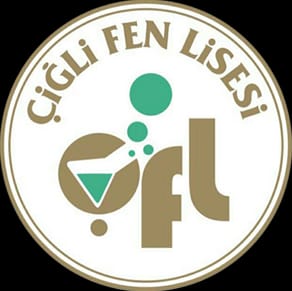 T.C.
İZMİR VALİLİĞİ
ÇİĞLİ FEN  LİSESİ
MÜDÜRLÜĞÜ
ÇİĞLİ FEN LİSESİ
PANSİYONU
2023-2024 EĞİTİM ÖĞRETİM YILI
PANSİYON İÇ YÖNERGESİBİRİNCİ BÖLÜMİKİNCİ BÖLÜMÜÇÜNCÜ BÖLÜMDÖRDÜNCÜ BÖLÜMBEŞİNCİ BÖLÜMALTINCI BÖLÜMYEDİNCİ BÖLÜMSEKİZİNCİ BÖLÜMDOKUZUNCU BÖLÜMONUNCU BÖLÜMONBİRİNCİ BÖLÜMONİKİNCİ BÖLÜM     ONÜÇÜNCÜ BÖLÜM                                                                            ONDÖRDÜNCÜ BÖLÜMYAPILAN ÇALIŞMALAR HAFTA İÇİHAFTA SONU (CUMA - CUMARTESİ)HAFTA SONU(PAZAR)SABAH KALKIŞ-TEMİZLİK-HAZIRLIK07:15 – 08:0008:30 – 09:0008:30 – 09:00SABAH YOKLAMA (YEMEKHANEDE)08:00 – 08:2508:45 – 09:0008:45 – 09:00SABAH KAHVALTISI08:00 – 08:3009:00 – 10:0009:00 – 10:00PANSİYONUN BOŞALTILMASI08:40 – 08:45…………………………KATLARIN GEZİLİP, AKSAKLIKLARIN KONTROL EDİLMESİ                                           08:45 – 08:5510:0010:00DERSLER09:00  -  14:55-------------------------ÖĞLE YEMEĞİ12:40 – 13:0512:30 – 13:3012:30 – 13:30YATAKHANELERİN AÇILMASI15:00----------------------------PANSİYONA SON GİRİŞ  15:1518:3018:30İLK YOKLAMA15:00 – 15:1518:30 – 18:4018:30 – 18:40SOSYAL ETKİNLİK-SERBEST ZAMAN15:15 – 18:00-----------------------------AKŞAM YEMEĞİ18:00 – 18:3018:30 – 19:0018:30 – 13:00SERBEST ZAMAN18:30 – 19:25---------------18:30 – 19:25YEMEKHANE TEMİZLİĞİ VE KİLİTLENMESİ19:25– 19:4019:25 – 19:4019:25 – 19:40I. VE 2.ETÜT19:30– 20:45----------------19:30– 20:45DİNLENME VE  ARA ÖĞÜN20:45 – 21:1520:45 – 21:1520:45 – 21:15PANSİYON GİRİŞ KAPISI VE YEMEKHANE KAPILARININ KİLİTLENMESİ                                            ( PANSİYONA SON GİRİŞ)21:1521:1521:153.ETÜT 21:15 – 22:00----------------21:15 – 22:00SERBEST ZAMAN22:00 – 22:45----------------22:00 – 22:45 YAT YOKLAMASI22:45 – 23:0022:45 – 23:0022:45 – 23:00IŞIKLARIN KAPATILMASI –YATIŞ23:0023:0023:00YAPILAN ÇALIŞMALAR HAFTA İÇİHAFTA SONU (CUMA - CUMARTESİ)HAFTA SONU(PAZAR)SABAH KALKIŞ-TEMİZLİK-HAZIRLIK07:15 – 08:0008:30 – 09:0008:30 – 09:00SABAH YOKLAMA (YEMEKHANEDE)08:00 – 08:2508:45 – 09:0008:45 – 09:00SABAH KAHVALTISI08:00 – 08:3009:00 – 10:0009:00 – 10:00PANSİYONUN BOŞALTILMASI08:40 – 08:45………………………………KATLARIN GEZİLİP, AKSAKLIKLARIN KONTROL EDİLMESİ                                           08:45 – 08:5510:0010:00DERSLER09:00  -  14:55-------------------------ÖĞLE YEMEĞİ12:40 – 13:0512:30 – 13:3012:30 – 13:30YATAKHANELERİN AÇILMASI15:00--------------------------PANSİYONA SON GİRİŞ  15:1517:3017:30İLK YOKLAMA15:00 – 15:1517:30 – 17:4017:30 – 17:40SOSYAL ETKİNLİK-SERBEST ZAMAN15:15 – 18:00-------------------------AKŞAM YEMEĞİ18:00 – 18:3018:30 – 19:0018:00 – 18:30SERBEST ZAMAN18:00 – 19:25------------18:00 – 19:25YEMEKHANE TEMİZLİĞİ VE KİLİTLENMESİ19:25 – 19:4019:25 – 19:4019:00 – 19:40I. VE 2.ETÜT19:30– 20:45---------------19:30– 20:45DİNLENME VE  ARA ÖĞÜN20:45 – 21:1520:45 – 21:1520:45 – 21:15PANSİYON GİRİŞ KAPISI VE YEMEKHANE KAPILARININ KİLİTLENMESİ                                            ( PANSİYONA SON GİRİŞ)21:1521:1521:153.ETÜT 21:15 – 22:00---------------21:15 – 22:00SERBEST ZAMAN22:00 – 22:45---------------22:00 – 22:45 YAT YOKLAMASI22:45 – 23:0022:45 – 23:0022:45 – 23:00IŞIKLARIN KAPATILMASI –YATIŞ23:0023:0023:00CEP TELEFONU KULLANMA TALİMATI                                                                                                                (  EK-3)                                                                                                                              1. Öğrenci pansiyona cep telefonu getirebilir.                                                                                                                                                                                                           2. Görüntü ve ses kayıt edici cep telefonlarını başkalarının aleyhinde, okul ve pansiyon bilgi, belgelerini şahıs veya kurumlarla paylaşmak amacıyla kullanmak yasaktır.                                                                                                                                                                                     3. Kaybolan cep telefonlarında, sorumluluk tamamen öğrenci ve veliye aittir.                                                                                                               4. Etütlerde kapalı gece 22.30’dan itibaren cep telefonlarını sessiz konumda tutulacaklardır.                                                                                                                                                                                                             5. Cep telefonu şarj için herhangi bir yere bırakıldığında sorumluluk öğrenciye aittir.                                                                                                          6. Yukarıda belirtilen kurallara uymayan öğrencinin cep telefonu alınır. BAVUL-VALİZ ODASI KULLANMA TALİMATI                                                                                                      ( EK – 4)
1-Bavul odası belletici öğretmenlerden izin alınarak açılır kapatılır.
2-Bavul odası kullanılırken, bavullar düzenli bir şekilde alındıkları yere konulacaktır.
3-Bavulların içlerinde uygun olmayan veya değerli herhangi bir eşya vb. olmayacaktır. Kayıplarında sorumluluk öğrenciye aittir.
4-Nöbetçi- Belletici öğretmenlerin haberi olmadan bavul odası açılmayacaktır.
5-Bavul odasındaki valiz ve bavullar kilitli olmayacaktır.
6-Bavullar, rastgele değil, düzenli bir şekilde yerleştirilecektir.YATAKHANEDE  UYULACAK  ESASLAR  İLE İLGİLİ  TALİMAT                                                                         ( EK–5)
1-Yatakhanede zaman çizelgesine eksiksiz uyulacaktır.
2-Yatakhanenin sükûneti korunacak, ses, söz, tavır ve davranışlarla bu sükûnet bozulmayacaktır.
3-Yatakhanenin bütün bölümlerinin temiz tutulmasına ve havalandırılmasına özen gösterilecektir. 
4-Sabahları odalardan ayrılmadan önce her öğrenci kendi yatağını düzeltecek ve odalar temiz ve düzenli bırakılacaktır.
5-Yatakhanenin dışında hiçbir yerde pijama ve yatak kıyafeti ile oturulmayacak, dolaşılmayacaktır.
6-Yatakhanede yastık altında, ranza üzerinde vb. yerlerde hiçbir eşya vs. bulundurulmayacak, çamaşır asılmayacaktır.
7-Günlük elbise, pardesü, vb. her türlü eşya dolapta bulundurulacak, ortalık yerde pijama, kıyafet  ve terlik olmayacaktır. Ayakkabılar, koridorlarda bulunan ayakkabı dolaplarında bulundurulacaktır.
8-Her türlü temizlik malzemesi (sabun, fırça, diş macunu, krem, kolonya, havlu vb.) öğrenci dolabında bulunacaktır.
9-Her türlü öğrenci eşyası, dolapta içi yerleşim planına göre düzenli şekilde bulundurulacaktır.
10-Öğrenci, okul yönetimince kendisine verilen ranzada yatacak ve dolabı kullanacaktır. Kendiliğinden ranzayı, dolabı                  ya da eşyaların yerlerini değiştirmeyecektir. Dolap üzerine gereksiz eşya konulmayacaktır.
11-Yatakhanelere yiyecek, mutfak eşyası, bardak, kaşık vb. götürülmeyecektir.                                                                                                                   12- Sağlıkla ilgili tedbirler kapsamında alınan önlemlere titizlikle uyulacaktır.  ÖĞRENCİ TALİMATI                                                                                                                                                 ( EK – 6)                                                          
Öğrencilerin yapmakla yükümlü olduğu görevlerden bazıları:
1-Yatılı öğrenciler devletin koruması ve bakımı altında olduğunun bilincinde olup kullanacağı devlet eşyasını, öz malı olarak benimseyip onu daha uzun ömürlü kullanma gayreti içinde olmalıdır.
2-Ranza, dolap, yatak, yastık, çarşaf, battaniye gibi eşyalarını temiz ve tertipli kullanmak zorundadırlar.                                                 3- Zaman çizelgesine uymak zorundadır.
4-Sabah, herkes yatağından kalkıp en kısa zamanda yatağını ve dolabını talimata göre düzenlemelidir. 
5-Elini, yüzünü sabunla yıkayıp, okul giysilerini giymeli (muslukları kullanırken suyu yeterli açıp işi bitince mutlaka kapatmalı, arızalı olanı nöbetçi öğretmene bildirmeli, tuvalet ve banyoları usulüne göre kullanmalı) temizliğe azami ölçüde dikkat etmelidir.
6-Herkes mutlaka etüt salonlarına zamanında gitmeli ve yoklamasını vermelidir.
7-Nöbetçi öğrenciler görevlerini noksansız ve istenilen şekilde yapmalı, nöbetçi öğretmene durumu arz etmelidirler.
8-Yemekhaneye düzenli bir şekilde gelip sessizce yemeğini yemeli. Kesinlikle yemekhane dışına (yatakhane, etüt salonu, bahçe ve diğer yerlere) gıda maddesi, yemek, ekmek çatal, kaşık..vb. getirilmemelidir. Kahvaltıdan sonra el yıkamak, diş fırçalamak gibi ihtiyaçlarını en kısa zamanda giderip ders araç-gereçlerini alarak pansiyonu terk etmelidir.
9-Akşam yemeğini yedikten sonra yatakhaneye çıkıp gerekli hazırlık yapılarak etüt salonuna zamanında gidilmelidir.
10-Etüt bitiminde gerekli hazırlıklar yapılarak belirtilen zamanda yatılmalıdır.
11-Raporlu öğrenciler raporlu olduğu günlerde, okul idaresinin izni ile raporlu oldukları süreyi ailelerinin yanında geçirebilirler.
12-Öğrenciler, öğrenciye yakışır şekilde davranmalı ve konuşmalıdır.
32-Okul idaresinin ve nöbetçi belletici öğretmenin vereceği diğer görevleri yapmalıdırlar.ÖĞRENCİ DAVRANIŞLARI TALİMATI                                                                                                                  ( EK – 7)
“Öğrencilerden;
1- Okula ve derslere düzenli devam etmeli ve başarılı olmaları,
2- Bütün okul arkadaşlarının, kendisi gibi, Türk toplumunun ve Türkiye Cumhuriyetinin bir bireyi olduklarını unutmamaları, onların onur ve haklarına saygı göstermeleri,
3-Öğretmenlerine, okul yöneticilerine, görevlilere, arkadaşlarına, çevrelerindeki kişilere karşı saygılı ve hoşgörülü davranmaları,
4-Doğru sözlü, dürüst olmaları, yalan söylememeleri,
5- İyi ve nazik tavırlı olmaları, kaba söz ve davranışlardan kaçınmaları,
6- Okulda yapılacak sosyal ve kültürel etkinliklere katılmaları,
7- Kitapları sevmeleri, korumaları, okuma alışkanlığı kazanmaları,
8- Çevrenin doğal ve tarihî güzelliklerini, sanat eserlerini korumaları ve onları geliştirmek için katkıda bulunmaları,
9- İyi işler başarmak için düzenli çalışmaya ve zamana muhtaç olduklarını unutmamaları, 
10-Millet  malını, okulunu ve eşyasını kendi öz malı gibi korumaları,
11-Sigara, içki ve  bağımlılık yapan maddeleri kullanmamaları, bu maddelerin kullanıldığı ortamlardan uzak durmaları,
12-Ülkenin birliğini ve bütünlüğünü bozan, bölücü, yıkıcı, siyasî amaçlı etkinliklere katılmamaları,  sembol kullanmayıp,  bunlarla ilgili amblem, afiş, rozet vs. taşımamaları, bulundurmamaları ve dağıtmamaları, siyasî amaçlı davranışlarla okulun huzurunu bozmamaları,
13- Fizik, zihin ve duygusal güçlerini millet, yurt ve insanlık için faydalı bir şekilde kullanmaları,
14- Atatürk ilke ve inkılâplarına bağlı kalmaları, bunun aksi davranışlarda bulunmamaları,
15-Yasalara, yönetmeliklere, toplum kurallarına, millî-manevî ve kültürel değerlere uymaları beklenir.                                                                                                                                                                                                                 (EK – 10)                                                                                                                                                                                                                 NOT: ORTA ÖĞRETİM ÖDÜL VE DİSİPLİN YÖNETMELİĞİNİN HÜKÜMLERİ SAKLIDIR